 Free Access to Top Journals in Materials & Food Science till December 31st from Springer 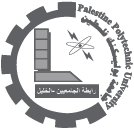 Free Access to Top Journals in Materials till December 31st Explore your favorite Springer publications on SpringerLinkMore than 60,000 librarians worldwide choose SpringerLink. Here are some reasons why:Start exploring today! - No Registration Required! - No Strings Attached!Most Highly Downloaded Journals - Free ReadChoose from the most highly downloaded journals below:Free Access to Top Journals in Food Science till December 31st Explore your favorite Springer publications on SpringerLinkMore than 60,000 librarians worldwide choose SpringerLink. Here are some reasons why:Start exploring today! - No Registration Required! - No Strings Attached!Most Highly Downloaded Journals - Free ReadChoose from the most highly downloaded journals below:16/11/2011